Lineární lomené funkceV jedné z předchozích kapitol jsme se setkali s lineárními funkcemi. Slovo 'lomené' nám napovídá, že v předpisu funkce bude zlomek. Lineární lomená funkce je podíl dvou lineárních funkcí.Definice mocninné funkcePoznámka 1
Pro  je  a výraz  nemá smysl.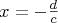 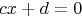 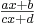 Poznámka 2
V případě, že by koeficient , nejednalo by se o lineární lomenou funkci, ale o lineární funkci.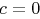 Poznámka 3
Důvod, proč , bude vysvětlen později.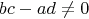 V následujícím appletu je možné ověřit vliv jednotlivých koeficientů na graf lineární lomené funkce. Budete-li pohybovat jednotlivými posuvníky, pak uvidíte rovnici dané funkce a zároveň i její graf.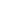 Jak je zřejmé, popsat přímo vliv jednotlivých koeficientů na výsledný graf by nebylo snadné. Mimo toho je také zřejmé, že pro různé hodnoty koeficientů (např. , , ,  a , , , ) získáváme stejný graf. Můžeme se však pokusit upravit lineární lomenou funkci na jiný tvar, kde bude zřejmé, jak se graf mění v závislosti na hodnotách koeficientů. Tuto úpravu je možné provést dvěma možnými způsoby, které si také ukážeme.

1.
  Jednodušší způsob je vydělení dvou mnohočlenů, tedy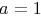 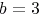 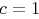 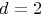 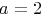 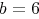 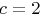 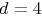 

2.
  Druhý způsob spočívá v postupné úpravě výrazu

Získali jsme tedy jiný způsob vyjádření lineární lomené funkcePoznámka
Připomeňme, že . V definici lineární lomené funkce byl zadán požadavek , nyní je jasně vidět, že v případě  se nejedná o lineární lomenou funkci, ale o funkci konstantní.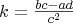 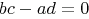 V následujícím appletu je možné ověřit vliv koeficientů , ,  na graf lineární lomené funkce v upraveném tvaru. Budete-li pohybovat jednotlivými posuvníky, pak uvidíte rovnici dané funkce a zároveň i její graf. 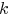 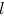 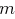 Vliv koeficientů , ,  na průběh grafuVliv jednotlivých koeficientů si probereme odděleně.Vliv koeficientu 
Nastavíme-li koeficienty na  a  a koeficient , dostaneme funkci        .

S touto funkcí jsme se už setkali v předchozí kapitole o mocninných funkcích. Jak je zřejmé, v čitateli nemůsí být nutně jen číslo 1, ale libovolné číslo různé od nuly. Takové funkci říkáme nepřímá úměrnost.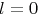 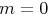 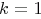 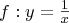 

Pro kladné koeficienty  je tato funkce klesající na intervalu  a na intervalu , body grafu funkce jsou pouze v I. a v III. kvadrantu. Pro záporné koeficienty  je tato funkce rostoucí na intervalu  a na intervalu , body grafu funkce jsou pouze v II. a v IV. kvadrantu. Dále si můžeme všimnout (zvláště pro hodnoty , , , resp. , , ), že graf funkce prochází body  a  pro kladné hodnoty  a body  a  pro záporné hodnoty . Pro snižující se absolutní hodnotu koeficientu  se graf funkce stále více 'přimyká' k ose  a k ose .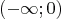 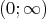 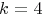 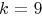 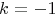 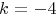 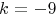 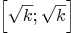 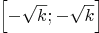 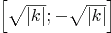 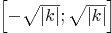 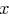 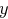 Vliv koeficientu 
Ponecháme-li koeficienty  a , pak při hodnotě koeficientu  prochází graf funkce bodem . Při změně koeficientu  je zřejmé, že se graf funkce 'posouvá' doleva pro kladné hodnoty koeficientu  a doprava pro záporné hodnoty koeficientu . Přesněji lze tento 'posun' vyjádřit takto: jestliže graf, při koeficientu  procházel bodem , pak při nenulovém koeficientu  bude graf procházet bodem o souřadnicích .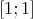 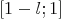 Vliv koeficientu 
Ponecháme-li koeficienty  a , pak při hodnotě koeficientu  prochází graf funkce bodem . Při změně koeficientu je zřejmé, že se graf funkce 'posouvá' nahoru pro kladné hodnoty koeficientu  a dolů pro záporné hodnoty koeficientu . Přesněji lze tento 'posun' vyjádřit takto: jestliže graf při koeficientu procházel bodem , pak při nenulovém koeficientu  bude graf procházet bodem o souřadnicích .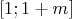 Vlastnosti lineárních lomených funkcí (kde  a , )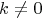 Vlastnosti lineárních lomených funkcí (kde  a , pouze jeden z koeficientů ,  může být nulový)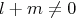 Notice: Undefined offset: 4 in /var/www/web/kdm/diplomky/jaroslav_richter/kap6/kap6.php on line 301Definice: Lineární lomená funkce je každá funkce  na množině  vyjádřená ve tvaru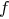 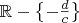 ,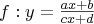 kde , , ,  jsou reálná čísla,  a .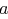 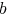 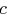 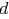 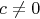 . 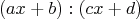 Dostáváme se zbytkem .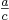 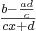 Můžeme tedy psát. 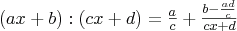 Budeme-li upravovat pravou stranu, dostaneme postupně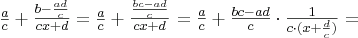 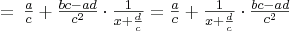 Při označení 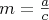 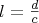 dostáváme . 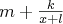 Lineární lomenou funkci můžeme zapsat ve tvaru . 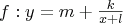 . Tedy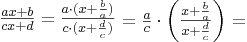 zde použijeme 'trik' a v čitateli přičteme 0 (), 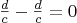 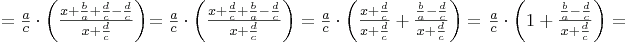 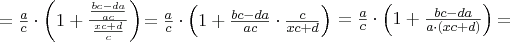 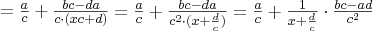 což je stejný tvar, k jakému jsme dospěli také předchozím způsobem.. Definice: Nepřímá úměrnost je každá funkce  na množině  vyjádřená ve tvaru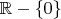 ,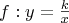 kde  je reálné číslo různé od nuly.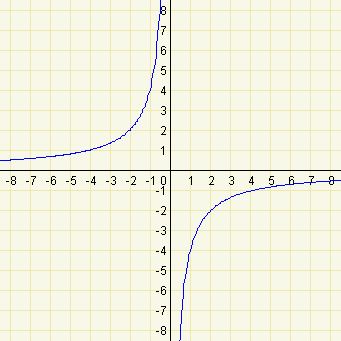 , , 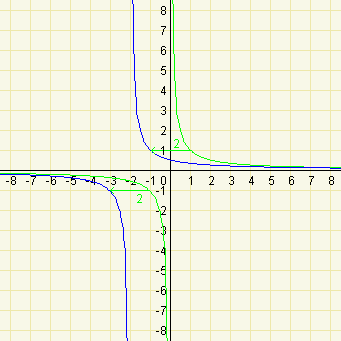 , , 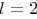 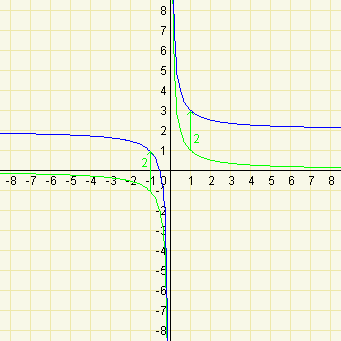 , , 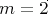  je kladné je zápornéRovnice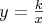 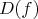 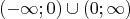 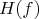 Rostoucí, klesajícíKlesající na intervalu , klesající na intervalu .Rostoucí na intervalu , rostoucí na intervalu .Sudá, licháLichá.Lichá.ProstáJe prostá.Je prostá.PeriodickáNení periodická.Není periodická.OmezenostNení omezená.Není omezená. je kladné je zápornéRovnice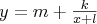 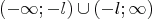 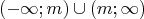 Rostoucí, klesajícíKlesající na intervalu , klesající na intervalu .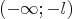 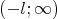 Rostoucí na intervalu , rostoucí na intervalu .Sudá, licháNení ani sudá, ani lichá.Není ani sudá, ani lichá.ProstáJe prostá.Je prostá.PeriodickáNení periodická.Není periodická.OmezenostNení omezená.Není omezená.1.Nakreslete grafy funkcí:  
Řešení   
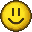 a. 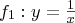 S touto funkcí jsme se už setkali v předchozí kapitole. Víme, že graf této funkce bude v I. a III. kvadrantu, to proto, že koeficient je kladný. Dále víme, že graf této funkce bude procházet bodem o souřadnicích  a . Pro lepší představu průběhu funkce si můžeme spočítat souřadnice několika bodů, které leží na grafu funkce.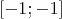 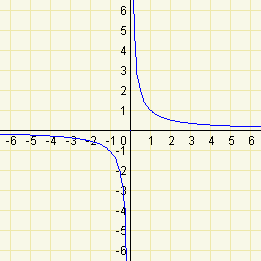 b. 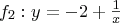 Tato funkce se od předchozí  liší v koeficientu , který se rovná -2. Jak víme koeficient  'posune' graf funkce ve směru osy . Protože je koeficient  záporný, tento posun bude směrem dolů o absoltuní hodnotu koeficientu . 

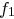 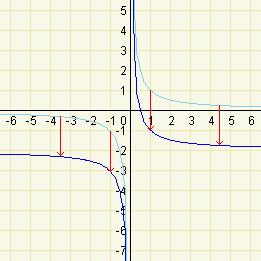 c. 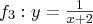 Tato funkce se od  liší v koeficientu , který se rovná 2. Jak víme, koeficient  'posune' graf funkce ve směru osy . Protože je koeficient  kladný, tento posun bude směrem doleva o absolutní hodnotu koeficientu . 

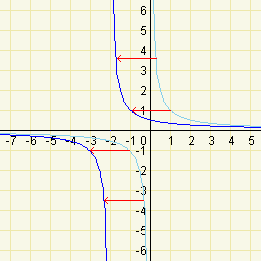 d. 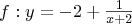 Graf této funkce můžeme získat dvěma možnými způsoby. Tato funkce se od funkce  liší v koeficientu . Graf této funkce bychom tedy mohli získat 'posunutím' grafu  ve směru osy  doleva. 

 

Od funce  se tato funkce liší v koeficientu . Druhý způsob, jak získat graf této funkce, je 'posun' grafu  ve směru osy  dolů. 

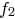 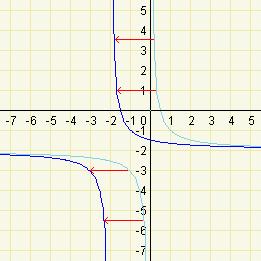 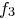 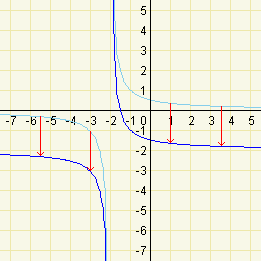 2.Nakreslete grafy funkcí:  
Řešení   
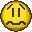 a. 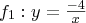 b. 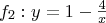 c. 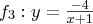 d. 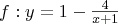 3.Nakreslete grafy funkcí:  
Řešení   
a. 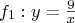 b. 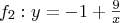 c. 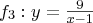 d. 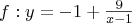 4.Nakreslete graf funkce 
Řešení   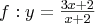 Předpis funkce můžeme upravit stejným způsobem, jak bylo popsáno ve výkladu - postupnou úpravou výrazu.

    

Dostáváme tedy nový zápis funkce

    ,

kde jednotlivé koeficienty mají hodnotu ,  a . Dále můžeme postupovat podobně jako v prvních třech příkladech - funkci si vyjádříme postupně.

     

     

     .

Nejprve nakreslíme graf funkce  a postupnými 'posunutími' získáme graf funkce . Graf funkce  získáme 'posunutím' grafu ve směru osy  o 3 jednotky (). Graf  získáme 'posunutím' grafu  o 2 jednotky. Pro lepší představu průběhu funkce  si můžeme spočítat souřadnice několika bodů, které leží na grafu funkce.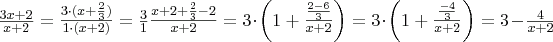 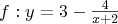 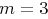 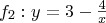 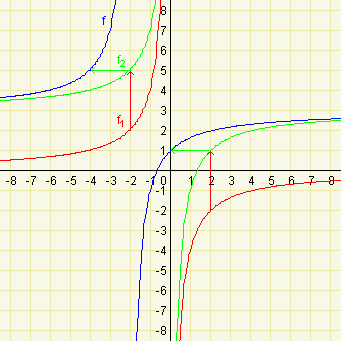 5.Nakreslete graf funkce  
Řešení   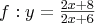 